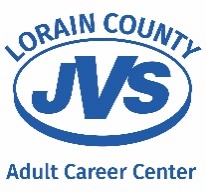 CORONAVIRUS AID, RELIEF, AND ECONOMIC SECURITY (CARES) ACTREQUEST FOR EMERGENCY FUNDSPresident Donald J. Trump declared a U.S. national emergency on March 13, 2020, in response to the COVID-19 pandemic. The Coronavirus Aid, Relief, and Economic Security Act (CARES Act; P.L. 116-136) was enacted on March 27, 2020, to address income, health, and economic security in response to the national emergency. The CARES Act establishes a $30.750 billion Education Stabilization Fund that is composed of a Governor’s Emergency Relief Fund, an Elementary and Secondary School Emergency Relief Fund, and a Higher Education Emergency Relief Fund. The Higher Education Emergency Relief Fund provides for the distribution of approximately $14 billion to institutions of higher education to address needs directly related to coronavirus, including, but not limited to, transitioning courses to distance education and grant aid to students for their educational costs such as food, housing, course materials, health care, and child care.Lorain County JVS Adult Career Center received CARES Act grant funds (3 grants) to be used to aid eligible students and strengthen the institution. The grant exclusively provided for emergency student aid has already been dispersed to those eligible students who applied.  Lorain County JVS Adult Career Center has budgeted an additional amount of money to provide more aid to eligible students from the grant provided to strengthen the institution. For this new round of funding, an eligible student includes: any student who had an active enrollment status in a financial aid eligible career development program as of November 23, 2020 and who has a 2020-2021 FAFSA. Also, students who had an active enrollment status in a financial aid eligible career development program as of March 16, 2020 and has a 2019-2020 FAFSA that has incurred expenses related to the disruption of campus operations as a result of the coronavirus may be eligible for additional round of funding.  Additionally, only students who are or could be eligible to participate in programs under Section 484 in Title IV of the Higher Education Act of 1965, as amended (HEA), may receive CARES Act grant funds. Lorain County JVS Adult Career Center has the right to modify this amount at any time due to changes in your enrollment status or in the availability of CARES Act funding. 		___________________________			Student Print Name								ProgramThis application is for emergency funding to assist students with unexpected expenses related to the COVID-19 pandemic.Emergency assistance for allowable expenses will be provided in accordance with institutional policy and guidance from the US Department of Education. The emergency grant can be used for expenses related to the disruption of campus operations as a result of the coronavirus such as food, housing, course materials, technology, health care and child care.Please provide the following: A detailed explanation regarding the current hardship you are experiencing related to the COVID-19 crisis.Amount of funding needed (not to exceed $1,500.00).Supporting documentation, if applicablePERSONAL STATEMENT________________________________________________________________________________________________________________________________________________________________________________________________________________________________________________________________________________________________________________________________________________________________________________________________________________________________________________________________________________________________________________________________________________________________________________________________________________________________________________________________________SIGNATURES AND CERTIFICATIONSI certify that I have incurred eligible expenses related to the disruption of campus operations due to coronavirus in an amount that meets or exceeds the emergency grant amount I have requested.  I also understand that the amount I will actually receive could be less than the amount requested, and will be determined by the institution in accordance with guidance from the US Department of Education.I acknowledge that all of the information on this form is true and complete to the best of my knowledge. I know I may be required to provide further information if necessary. I understand that the information I submit may be shared with institutional staff that have a need to know for purposes of reviewing and processing this application, and/or to comply with institutional policy or law.		  ____________________________			Student Signature								DateTO RETURN THIS FORMAll forms and documentation can be mailed to Lorain County JVS Adult Career Center, 15181 State Route 58, Oberlin, OH 44074.  For additional information or questions, please email Stephanie Teodecki, Student Services Coordinator, at steodecki@lcjvs.net.  If you have a disability and experience difficulty accessing this form, please contact us for assistance via email at steodecki@lcjvs.net or call 440-774-1051 Ext: 22322. Note: Do not submit this form or any supporting documents via email.All forms and documentation should be completed as soon as possible.  Grants will be available until the budgeted amount has been depleted and/or grant opportunity is closed. 